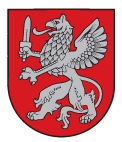 VIDZEMES PLĀNOŠANAS REĢIONSReģ. Nr. 90002180246Jāņa Poruka  iela 8-108 Cēsis, Cēsu novads LV 4101Tālrunis 64116014,  64116012  www.vidzeme.lv, e-pasts: vidzeme@vidzeme.lv C ē s ī s2013.gada 18.septembrī	  par rezultātiem iepirkumā Semināra organizēšanas pakalpojumi Cēsīsprojektam „Jauniešu uzņēmējspējas un dialoga veicināšana par videi draudzīgas, ilgtspējīgas un inovatīvas uzņēmējdarbības attīstības iespējām lauku reģionos”Iepirkuma identifikācijas numurs: VPR/2013/18Iepirkuma nosaukums: Semināra organizēšanas pakalpojumi Cēsīs projektam „Jauniešu uzņēmējspējas un dialoga veicināšana par videi draudzīgas, ilgtspējīgas un inovatīvas uzņēmējdarbības attīstības iespējām lauku reģionos”Pasūtītājs: Vidzemes plānošanas reģionsProcedūra: Iepirkums organizēts saskaņā ar Publisko iepirkumu likuma 81.pantu par likuma 2.pielikuma B daļas pakalpojumu- SEMINĀRU ORGANIZĒŠANAS PAKALPOJUMI.Piedāvājumu vērtēšanas kritērijs - pasūtītāja prasībām atbilstošs piedāvājums ar zemāko cenu.Iesniegti piedāvājumi:Nolikuma noteiktajā termiņā līdz 2013.gada 11.septembrim plkst. 14.00 Vidzemes plānošanas reģiona birojā, J. Poruka iela 8-108, Cēsis, LV-4101, slēgtā aploksnē atbilstoši iepirkuma Nolikuma prasībām tika iesniegti divi piedāvājumi:SIA LATVIJAS – VĀCIJAS KOPUZŅĒMUMS „REHO”, reģ. Nr. 40003044990, juridiskā adrese: Kalēju iela 9/11, Rīga, LV – 1050,Sabiedrība ar ierobežotu atbildību "ALKŠŅOS ČETRI VĒJI", reģ.Nr. 44103032886, juridiskā adrese: "Alkšņi", Priekuļu pag., Priekuļu nov., LV-4126.Pretendentu piedāvājumi atbilda Nolikumā izvirzītajām prasībām. Iepirkumu komisija izvēlējās piedāvājumu ar zemāko cenu.Pamatojoties uz iepriekš minēto, Vidzemes plānošanas reģiona Iepirkumu komisija 17.09.2013. pieņēma lēmumu atzīt par uzvarētāju, kuram piešķiramas līguma slēgšanas tiesības iepirkumā Nr. VPR/2013/18, sabiedrību ar ierobežotu atbildību "ALKŠŅOS ČETRI VĒJI", reģ.Nr. 44103032886, ar piedāvājuma cenu LVL 1150,00 (viens tūkstotis viens simts piecdesmit lati, 0 santīmi) bez PVN.Saskaņā ar Publisko iepirkumu likuma 81.panta trīspadsmito daļu „Pretendents, kas iesniedzis piedāvājumu iepirkumā, uz kuru attiecas šā panta noteikumi, un kas uzskata, ka ir aizskartas tā tiesības vai ir iespējams šo tiesību aizskārums, ir tiesīgs pieņemto lēmumu pārsūdzēt Administratīvajā rajona tiesā Administratīvā procesa likumā noteiktajā kārtībā. Administratīvās rajona tiesas spriedumu var pārsūdzēt kasācijas kārtībā Augstākās tiesas Senāta Administratīvo lietu departamentā. Lēmuma pārsūdzēšana neaptur tā darbību.”Sabiedrība ar ierobežotu atbildību "ALKŠŅOS ČETRI VĒJI"SIA LATVIJAS – VĀCIJAS KOPUZŅĒMUMS “REHO”1150,00 LVL (bez PVN)1412,18 LVL (bez PVN)